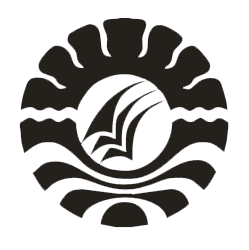 SKRIPSIPENGARUH PENERAPAN MODEL PEMBELAJARAN AKTIVE DEBATE TERHADAP HASIL BELAJAR SISWA PADA MATA PELAJARAN SOSIOLOGI KELAS XI SMKN 1 PALLANGGA KABUPATEN GOWAZULKIFLI SAHARIPROGRAM STUDI TEKNOLOGI PENDIDIKAN FAKULTAS ILMU PENDIDIKAN UNIVERSITAS NEGERI MAKASSAR 2017